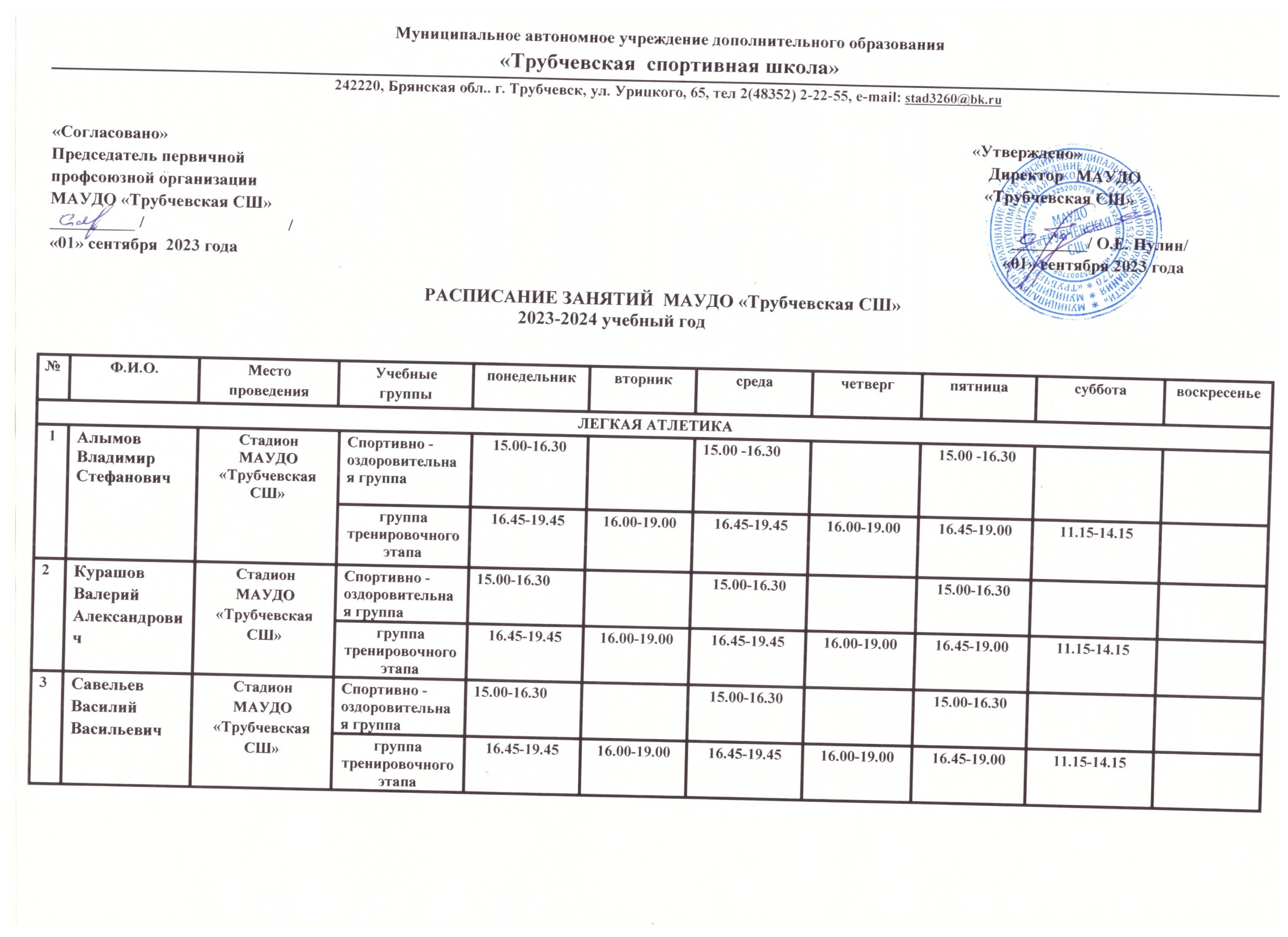 ФУТБОЛФУТБОЛФУТБОЛФУТБОЛФУТБОЛФУТБОЛФУТБОЛФУТБОЛФУТБОЛФУТБОЛФУТБОЛФУТБОЛФУТБОЛФУТБОЛФУТБОЛФУТБОЛФУТБОЛФУТБОЛФУТБОЛФУТБОЛФУТБОЛФУТБОЛ44Астапенко Геннадий ПетровичАстапенко Геннадий ПетровичАстапенко Геннадий ПетровичСтадион  МАУДО«Трубчевская  СШ»Стадион  МАУДО«Трубчевская  СШ»Стадион  МАУДО«Трубчевская  СШ»Стадион  МАУДО«Трубчевская  СШ»Спортивно-оздоровительная группаСпортивно-оздоровительная группа16.15-17.4516.15-17.4516.15-17.4516.15-17.4511.00-12.3011.00-12.3011.00-12.3011.00-12.30Астапенко Геннадий ПетровичАстапенко Геннадий ПетровичАстапенко Геннадий ПетровичСтадион  МАУДО«Трубчевская  СШ»Стадион  МАУДО«Трубчевская  СШ»Стадион  МАУДО«Трубчевская  СШ»Стадион  МАУДО«Трубчевская  СШ»Спортивно-оздоровительная группаСпортивно-оздоровительная группа  16.15--17.45  16.15--17.4516.15--17.4516.15--17.4516.15--17.4516.15--17.45Астапенко Геннадий ПетровичАстапенко Геннадий ПетровичАстапенко Геннадий ПетровичСтадион МАУДО «Трубчевская СШ»Стадион МАУДО «Трубчевская СШ»Стадион МАУДО «Трубчевская СШ»Стадион МАУДО «Трубчевская СШ»Группа тренировочного этапа (1-й год)Группа тренировочного этапа (1-й год)18.00-20.0018.00-20.0018.00-20.0018.00-20.0018.00-20.0018.00-20.0018.00-20.0018.00-20.0018.00-20.0018.00-20.0018.00-20.0018.00-20.0018.00-20.0018.00-20.0055Михальченко Дмитрий ИгоревичМихальченко Дмитрий ИгоревичМихальченко Дмитрий ИгоревичСтадион  МАУДО«Трубчевская  СШ»Стадион  МАУДО«Трубчевская  СШ»Стадион  МАУДО«Трубчевская  СШ»Стадион  МАУДО«Трубчевская  СШ»Спортивно-оздоровительная группаСпортивно-оздоровительная группа15.15-16.4515.15-16.4515.15-16.4515.15-16.4511.00-12.3011.00-12.3011.00-12.3011.00-12.3055Михальченко Дмитрий ИгоревичМихальченко Дмитрий ИгоревичМихальченко Дмитрий ИгоревичСтадион  МАУДО«Трубчевская  СШ»Стадион  МАУДО«Трубчевская  СШ»Стадион  МАУДО«Трубчевская  СШ»Стадион  МАУДО«Трубчевская  СШ»Группа этапа начальной подготовки                 ( 2 год )  Группа этапа начальной подготовки                 ( 2 год )  15.30-17.3015.30-17.3015.30-17.3015.30-17.3014.50-16.5014.50-16.5012.45-14.4512.45-14.4512.45-14.4512.45-14.4555Михальченко Дмитрий ИгоревичМихальченко Дмитрий ИгоревичМихальченко Дмитрий ИгоревичСтадион  МАУДО«Трубчевская  СШ»Стадион  МАУДО«Трубчевская  СШ»Стадион  МАУДО«Трубчевская  СШ»Стадион  МАУДО«Трубчевская  СШ»Группа тренировочного этапа( 3-й год)Группа тренировочного этапа( 3-й год)17.00-20.0017.00-20.0017.45-19.4517.45-19.4517.00-20.0017.00-20.0017.45-19.4517.45-19.4517.00-20.0017.00-20.0015.00-18.0015.00-18.0015.00-18.0015.00-18.00ПАУЭРЛИФТИНГПАУЭРЛИФТИНГПАУЭРЛИФТИНГПАУЭРЛИФТИНГПАУЭРЛИФТИНГПАУЭРЛИФТИНГПАУЭРЛИФТИНГПАУЭРЛИФТИНГПАУЭРЛИФТИНГПАУЭРЛИФТИНГПАУЭРЛИФТИНГПАУЭРЛИФТИНГПАУЭРЛИФТИНГПАУЭРЛИФТИНГПАУЭРЛИФТИНГПАУЭРЛИФТИНГПАУЭРЛИФТИНГПАУЭРЛИФТИНГПАУЭРЛИФТИНГПАУЭРЛИФТИНГПАУЭРЛИФТИНГПАУЭРЛИФТИНГПАУЭРЛИФТИНГПАУЭРЛИФТИНГПАУЭРЛИФТИНГПАУЭРЛИФТИНГПАУЭРЛИФТИНГ66Игнатенков Владимир ВладимировичИгнатенков Владимир ВладимировичИгнатенков Владимир ВладимировичМАУДО «Трубчевская СШ»МАУДО «Трубчевская СШ»МАУДО «Трубчевская СШ»МАУДО «Трубчевская СШ»Группа тренировочного этапа (1-й год)      Группа тренировочного этапа (1-й год)      14.50-16.5014.50-16.5014.50-16.5014.50-16.5014.50-16.5014.50-16.5014.50-16.5014.50-16.5014.50-16.5014.50-16.509.30-11.309.30-11.309.30-11.309.30-11.3066Игнатенков Владимир ВладимировичИгнатенков Владимир ВладимировичИгнатенков Владимир ВладимировичМАУДО «Трубчевская СШ»МАУДО «Трубчевская СШ»МАУДО «Трубчевская СШ»МАУДО «Трубчевская СШ»Группа тренировочного этапа(3-й год)Группа тренировочного этапа(3-й год)17.00-20.0017.00-20.0017.00-20.0017.00-20.0017.00-20.0017.00-20.0017.00-20.0017.00-20.0017.00-20.0017.00-20.0011.15-14.1511.15-14.1511.15-14.1511.15-14.15                                                                                                                                      ВОСТОЧНЫЕ ЕДИНОБОРСТВА                                                                                                                                      ВОСТОЧНЫЕ ЕДИНОБОРСТВА                                                                                                                                      ВОСТОЧНЫЕ ЕДИНОБОРСТВА                                                                                                                                      ВОСТОЧНЫЕ ЕДИНОБОРСТВА                                                                                                                                      ВОСТОЧНЫЕ ЕДИНОБОРСТВА                                                                                                                                      ВОСТОЧНЫЕ ЕДИНОБОРСТВА                                                                                                                                      ВОСТОЧНЫЕ ЕДИНОБОРСТВА                                                                                                                                      ВОСТОЧНЫЕ ЕДИНОБОРСТВА                                                                                                                                      ВОСТОЧНЫЕ ЕДИНОБОРСТВА                                                                                                                                      ВОСТОЧНЫЕ ЕДИНОБОРСТВА                                                                                                                                      ВОСТОЧНЫЕ ЕДИНОБОРСТВА                                                                                                                                      ВОСТОЧНЫЕ ЕДИНОБОРСТВА                                                                                                                                      ВОСТОЧНЫЕ ЕДИНОБОРСТВА                                                                                                                                      ВОСТОЧНЫЕ ЕДИНОБОРСТВА                                                                                                                                      ВОСТОЧНЫЕ ЕДИНОБОРСТВА                                                                                                                                      ВОСТОЧНЫЕ ЕДИНОБОРСТВА                                                                                                                                      ВОСТОЧНЫЕ ЕДИНОБОРСТВА                                                                                                                                      ВОСТОЧНЫЕ ЕДИНОБОРСТВА                                                                                                                                      ВОСТОЧНЫЕ ЕДИНОБОРСТВА7Шкляров  Сергей ВасильевичШкляров  Сергей ВасильевичШкляров  Сергей ВасильевичШкляров  Сергей ВасильевичШкляров  Сергей ВасильевичШкляров  Сергей ВасильевичМАУДО «Трубчевская СШ»МАУДО «Трубчевская СШ»Группа тренировочного этапа(2-й  год)   Группа тренировочного этапа(2-й  год)   16.00-19.0016.00-19.0016.00-19.0016.00-19.0016.00-19.0016.00-19.0016.00-19.0016.00-19.0016.00-19.0016.00-19.0016.00-19.0016.00-19.0016.00-19.0016.00-19.00                                                                                                                                                    БАСКЕТБОЛ                                                                                                                                                    БАСКЕТБОЛ                                                                                                                                                    БАСКЕТБОЛ                                                                                                                                                    БАСКЕТБОЛ                                                                                                                                                    БАСКЕТБОЛ                                                                                                                                                    БАСКЕТБОЛ                                                                                                                                                    БАСКЕТБОЛ                                                                                                                                                    БАСКЕТБОЛ                                                                                                                                                    БАСКЕТБОЛ                                                                                                                                                    БАСКЕТБОЛ                                                                                                                                                    БАСКЕТБОЛ                                                                                                                                                    БАСКЕТБОЛ                                                                                                                                                    БАСКЕТБОЛ                                                                                                                                                    БАСКЕТБОЛ                                                                                                                                                    БАСКЕТБОЛ                                                                                                                                                    БАСКЕТБОЛ                                                                                                                                                    БАСКЕТБОЛ                                                                                                                                                    БАСКЕТБОЛ                                                                                                                                                    БАСКЕТБОЛ                                                                                                                                                    БАСКЕТБОЛ                                                                                                                                                    БАСКЕТБОЛ                                                                                                                                                    БАСКЕТБОЛ                                                                                                                                                    БАСКЕТБОЛ                                                                                                                                                    БАСКЕТБОЛ                                                                                                                                                    БАСКЕТБОЛ                                                                                                                                                    БАСКЕТБОЛ                                                                                                                                                    БАСКЕТБОЛ8Черняй Николай НиколаевичЧерняй Николай НиколаевичЧерняй Николай НиколаевичЧерняй Николай НиколаевичЧерняй Николай НиколаевичЧерняй Николай НиколаевичМАУДО «Трубчевская СШ»МАУДО «Трубчевская СШ»Спортивно-оздоровительная группаСпортивно-оздоровительная группа16.00-17.3016.00-17.3016.00-17.3016.00-17.3016.00-17.3016.00-17.308Черняй Николай НиколаевичЧерняй Николай НиколаевичЧерняй Николай НиколаевичЧерняй Николай НиколаевичЧерняй Николай НиколаевичЧерняй Николай НиколаевичМАУДО «Трубчевская СШ»МАУДО «Трубчевская СШ»Тренировочный  этап(1 год)Тренировочный  этап(1 год)17.45-19.4517.45-19.45 18.00-20.00 18.00-20.0018.00-20.0018.00-20.0017.45-19.4517.45-19.4510.00-12.0010.00-12.0010.00-12.0010.00-12.008ВОЛЕЙБОЛВОЛЕЙБОЛВОЛЕЙБОЛВОЛЕЙБОЛВОЛЕЙБОЛВОЛЕЙБОЛВОЛЕЙБОЛВОЛЕЙБОЛВОЛЕЙБОЛВОЛЕЙБОЛВОЛЕЙБОЛВОЛЕЙБОЛВОЛЕЙБОЛВОЛЕЙБОЛВОЛЕЙБОЛВОЛЕЙБОЛВОЛЕЙБОЛВОЛЕЙБОЛВОЛЕЙБОЛВОЛЕЙБОЛВОЛЕЙБОЛВОЛЕЙБОЛВОЛЕЙБОЛВОЛЕЙБОЛВОЛЕЙБОЛВОЛЕЙБОЛ8Черняй Николай НиколаевичЧерняй Николай НиколаевичЧерняй Николай НиколаевичЧерняй Николай НиколаевичЧерняй Николай НиколаевичЧерняй Николай НиколаевичЧерняй Николай НиколаевичСтадион  МАУДО«Трубчевская  СШ»Стадион  МАУДО«Трубчевская  СШ»Начальная подготовка (2-й год)Начальная подготовка (2-й год)15.45-17.4515.45-17.4517.45-19.4517.45-19.4515.45--17.4515.45--17.4512.15-14-1512.15-14-1512.15-14-15ШАХМАТЫШАХМАТЫШАХМАТЫШАХМАТЫШАХМАТЫШАХМАТЫШАХМАТЫШАХМАТЫШАХМАТЫШАХМАТЫШАХМАТЫШАХМАТЫШАХМАТЫШАХМАТЫШАХМАТЫШАХМАТЫШАХМАТЫШАХМАТЫШАХМАТЫШАХМАТЫШАХМАТЫШАХМАТЫШАХМАТЫШАХМАТЫШАХМАТЫШАХМАТЫШАХМАТЫ9999Кочубей  Надежда                       АнатольевнаКочубей  Надежда                       АнатольевнаМАУДО «Трубчевская СШ»МАУДО «Трубчевская СШ»МАУДО «Трубчевская СШ»Группа спортивно-оздоровительного этапаГруппа спортивно-оздоровительного этапа15.00-16.3015.00-16.3015.00-16.3015.00-16.3015.00-16.3015.00-16.3015.00-16.309999                                                                                                                                             ВОЛЕЙБОЛ                                                                                                                                             ВОЛЕЙБОЛ                                                                                                                                             ВОЛЕЙБОЛ                                                                                                                                             ВОЛЕЙБОЛ                                                                                                                                             ВОЛЕЙБОЛ                                                                                                                                             ВОЛЕЙБОЛ                                                                                                                                             ВОЛЕЙБОЛ                                                                                                                                             ВОЛЕЙБОЛ                                                                                                                                             ВОЛЕЙБОЛ                                                                                                                                             ВОЛЕЙБОЛ                                                                                                                                             ВОЛЕЙБОЛ                                                                                                                                             ВОЛЕЙБОЛ                                                                                                                                             ВОЛЕЙБОЛ                                                                                                                                             ВОЛЕЙБОЛ                                                                                                                                             ВОЛЕЙБОЛ                                                                                                                                             ВОЛЕЙБОЛ                                                                                                                                             ВОЛЕЙБОЛ                                                                                                                                             ВОЛЕЙБОЛ                                                                                                                                             ВОЛЕЙБОЛ                                                                                                                                             ВОЛЕЙБОЛ                                                                                                                                             ВОЛЕЙБОЛ                                                                                                                                             ВОЛЕЙБОЛ                                                                                                                                             ВОЛЕЙБОЛ9999Кочубей  Надежда                       АнатольевнаКочубей  Надежда                       АнатольевнаМАУДО «Трубчевская СШ»МАУДО «Трубчевская СШ»МАУДО «Трубчевская СШ»Группа спортивно-оздоровительного этапаГруппа спортивно-оздоровительного этапа16.45-18.1516.45-18.1516.45-18.1516.45-18.15                                                                                                                                                БОКС                                                                                                                                                БОКС                                                                                                                                                БОКС                                                                                                                                                БОКС                                                                                                                                                БОКС                                                                                                                                                БОКС                                                                                                                                                БОКС                                                                                                                                                БОКС                                                                                                                                                БОКС                                                                                                                                                БОКС                                                                                                                                                БОКС                                                                                                                                                БОКС                                                                                                                                                БОКС                                                                                                                                                БОКС                                                                                                                                                БОКС                                                                                                                                                БОКС                                                                                                                                                БОКС                                                                                                                                                БОКС                                                                                                                                                БОКС                                                                                                                                                БОКС                                                                                                                                                БОКС                                                                                                                                                БОКС                                                                                                                                                БОКС10101010Зубар Алексей НиколаевичЗубар Алексей НиколаевичМАУДО «Трубчевская СШ»МАУДО «Трубчевская СШ»МАУДО «Трубчевская СШ»Группа спортивно-оздоровительного этапаГруппа спортивно-оздоровительного этапа15.00-16.3015.00-16.3015.00-16.3015.00-16.3015.00-16.3015.00-16.3015.00-16.3010101010Зубар Алексей НиколаевичЗубар Алексей НиколаевичНачальная подготовка (1-й год)Начальная подготовка (1-й год)15.00-17.0015.00-17.0015.00-17.0015.00-17.0015.00-17.0015.00-17.0010101010Зубар Алексей НиколаевичЗубар Алексей НиколаевичГруппа тренировочного этапа (2-й год)Группа тренировочного этапа (2-й год)16.45-18.4516.45-18.4517.15-19.1517.15-19.1516.45-18.4516.45-18.4517.15-19.1517.15-19.1516.45-18.4516.45-18.4516.45-18.4517.15-19.1517.15-19.15